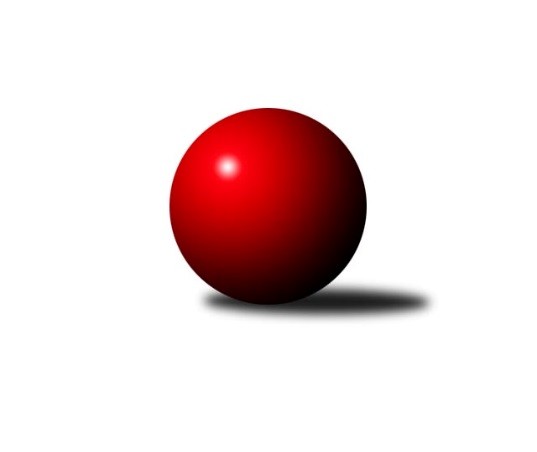 Č.22Ročník 2017/2018	14.4.2018Nejlepšího výkonu v tomto kole: 3367 dosáhlo družstvo: TJ Sokol Tehovec 3.KLM B 2017/2018Výsledky 22. kolaSouhrnný přehled výsledků:Spartak Rokytnice n. J. 	- KK Konstruktiva Praha B	8:0	3320:3147	16.0:8.0	24.3.TJ Sparta Kutná Hora	- SKK Hořice B	3:5	3292:3351	13.0:11.0	14.4.SKK Jičín B	- SKK Náchod	7:1	3352:3317	11.0:13.0	14.4.TJ Lokomotiva Trutnov 	- TJ Sokol Benešov 	6:2	3284:3230	16.5:7.5	14.4.SK Žižkov Praha	- Sokol Kolín 	5:3	3246:3166	15.5:8.5	14.4.KK Jiří Poděbrady	- TJ Sokol Tehovec 	1:7	3208:3367	8.0:16.0	14.4.Tabulka družstev:	1.	TJ Lokomotiva Trutnov	22	19	1	2	122.0 : 54.0 	309.0 : 219.0 	 3369	39	2.	TJ Sokol Tehovec	22	13	2	7	103.5 : 72.5 	281.0 : 247.0 	 3282	28	3.	SKK Náchod	22	14	0	8	98.5 : 77.5 	262.5 : 265.5 	 3236	28	4.	Spartak Rokytnice n. J.	22	13	1	8	107.5 : 68.5 	296.0 : 232.0 	 3320	27	5.	SKK Hořice B	22	13	1	8	92.0 : 84.0 	270.0 : 258.0 	 3261	27	6.	SK Žižkov Praha	22	12	1	9	95.0 : 81.0 	277.5 : 250.5 	 3253	25	7.	TJ Sokol Benešov	22	10	3	9	87.0 : 89.0 	263.0 : 265.0 	 3251	23	8.	TJ Sparta Kutná Hora	22	8	0	14	73.0 : 103.0 	244.5 : 283.5 	 3127	16	9.	KK Jiří Poděbrady	22	7	1	14	77.0 : 99.0 	251.5 : 276.5 	 3191	15	10.	Sokol Kolín	22	6	2	14	74.5 : 101.5 	250.0 : 278.0 	 3191	14	11.	SKK Jičín B	22	5	4	13	71.0 : 105.0 	238.5 : 289.5 	 3190	14	12.	KK Konstruktiva Praha B	22	4	0	18	55.0 : 121.0 	224.5 : 303.5 	 3155	8Podrobné výsledky kola:	 Spartak Rokytnice n. J. 	3320	8:0	3147	KK Konstruktiva Praha B	Slavomír Trepera	146 	 137 	 142 	137	562 	 3:1 	 540 	 145	117 	 134	144	Arnošt Nedbal	Michal Jirouš	147 	 155 	 162 	136	600 	 3:1 	 550 	 138	139 	 126	147	Václav Posejpal	Zdeněk st. Novotný st. *1	118 	 129 	 130 	131	508 	 3:1 	 503 	 130	123 	 128	122	Miroslav Šnejdar st.	Štěpán Kvapil	137 	 128 	 139 	139	543 	 3:1 	 476 	 104	132 	 109	131	Bohumír Musil	Petr Mařas	129 	 157 	 135 	143	564 	 2:2 	 555 	 139	137 	 124	155	Stanislav Vesecký	Milan Valášek	142 	 139 	 129 	133	543 	 2:2 	 523 	 114	140 	 140	129	Jakub Hlavarozhodčí: střídání: *1 od 61. hodu Jan MařasNejlepší výkon utkání: 600 - Michal Jirouš	 TJ Sparta Kutná Hora	3292	3:5	3351	SKK Hořice B	Vladimír Holý	155 	 147 	 130 	148	580 	 4:0 	 522 	 142	120 	 123	137	Miroslav Nálevka	Dušan Hrčkulák	152 	 143 	 156 	120	571 	 3:1 	 567 	 145	140 	 142	140	Petr Vokáč	Jiří Barbora	130 	 118 	 158 	133	539 	 3:1 	 548 	 129	136 	 153	130	Ondřej Černý	Jakub Vaněk	112 	 121 	 135 	130	498 	 0:4 	 571 	 142	150 	 141	138	Radek Košťál	Petr Dus *1	143 	 129 	 151 	122	545 	 2:2 	 560 	 131	144 	 133	152	Ivan Vondráček	Agaton Plaňanský ml.	137 	 134 	 163 	125	559 	 1:3 	 583 	 148	152 	 148	135	Martin Bartoníčekrozhodčí: střídání: *1 od 61. hodu Michal HrčkulákNejlepší výkon utkání: 583 - Martin Bartoníček	 SKK Jičín B	3352	7:1	3317	SKK Náchod	Martin Mazáček	129 	 151 	 128 	140	548 	 0:4 	 620 	 158	173 	 147	142	David Stára	Petr Kolář	157 	 155 	 140 	133	585 	 2:2 	 576 	 125	143 	 155	153	Jan Adamů	Tomáš Pavlata	159 	 138 	 128 	135	560 	 2:2 	 537 	 137	120 	 136	144	Daniel Majer	Vladimír Pavlata	135 	 145 	 140 	131	551 	 2:2 	 541 	 146	126 	 141	128	Antonín Hejzlar	Jaroslav Kříž	148 	 127 	 121 	134	530 	 2:2 	 524 	 140	133 	 122	129	Tomáš Adamů	Vladimír Řehák	132 	 139 	 144 	163	578 	 3:1 	 519 	 129	140 	 126	124	Aleš Tichýrozhodčí: Nejlepší výkon utkání: 620 - David Stára	 TJ Lokomotiva Trutnov 	3284	6:2	3230	TJ Sokol Benešov 	Roman Straka	157 	 155 	 134 	160	606 	 4:0 	 540 	 138	121 	 129	152	Filip Januš	Marek Plšek	138 	 139 	 117 	130	524 	 3:1 	 496 	 135	143 	 108	110	Michal Vyskočil	Marek Žoudlík	142 	 117 	 120 	117	496 	 1:3 	 552 	 128	134 	 166	124	Tomáš Svoboda	Miroslav Kužel	141 	 145 	 118 	139	543 	 2.5:1.5 	 550 	 139	128 	 144	139	Ivan Januš	David Ryzák	134 	 140 	 130 	139	543 	 4:0 	 517 	 130	131 	 126	130	Lukáš Kočí	Kamil Fiebinger	141 	 129 	 152 	150	572 	 2:2 	 575 	 152	132 	 142	149	Miroslav Šostýrozhodčí: Nejlepší výkon utkání: 606 - Roman Straka	 SK Žižkov Praha	3246	5:3	3166	Sokol Kolín 	Petr Veverka	138 	 116 	 141 	123	518 	 1.5:2.5 	 530 	 143	116 	 140	131	Jiří Němec	Jiří Zetek	157 	 116 	 134 	125	532 	 3:1 	 520 	 141	145 	 124	110	Jindřich Lauer	Josef Kašpar	163 	 133 	 134 	138	568 	 4:0 	 514 	 136	130 	 122	126	Miloslav Vik	Luboš Kocmich	135 	 132 	 131 	132	530 	 2:2 	 557 	 132	117 	 145	163	Jan Pelák	Martin Beran	114 	 145 	 118 	137	514 	 1:3 	 548 	 128	127 	 140	153	Lukáš Holosko	František Rusín	164 	 140 	 135 	145	584 	 4:0 	 497 	 128	128 	 120	121	Jiří Tichýrozhodčí: Nejlepší výkon utkání: 584 - František Rusín	 KK Jiří Poděbrady	3208	1:7	3367	TJ Sokol Tehovec 	Lukáš Štich	146 	 146 	 132 	120	544 	 2:2 	 525 	 113	135 	 137	140	Petr Seidl	Václav Kňap	147 	 136 	 135 	150	568 	 1:3 	 624 	 138	163 	 159	164	Jaroslav Procházka	Miloš Holý	129 	 131 	 136 	132	528 	 2:2 	 571 	 143	130 	 130	168	Jakub Šmidlík	Ladislav Nožička	117 	 135 	 150 	120	522 	 1:3 	 546 	 140	141 	 131	134	Tomáš Čožík	Svatopluk Čech	131 	 122 	 145 	125	523 	 1:3 	 571 	 159	157 	 121	134	Jiří Šťastný	Jiří st. Miláček	121 	 148 	 131 	123	523 	 1:3 	 530 	 126	118 	 136	150	Petr Šmidlíkrozhodčí: Nejlepší výkon utkání: 624 - Jaroslav ProcházkaPořadí jednotlivců:	jméno hráče	družstvo	celkem	plné	dorážka	chyby	poměr kuž.	Maximum	1.	Michal Jirouš 	Spartak Rokytnice n. J. 	617.83	392.7	225.2	0.6	9/10	(650)	2.	Roman Straka 	TJ Lokomotiva Trutnov 	588.92	384.9	204.0	1.4	10/10	(621)	3.	Petr Holý 	TJ Lokomotiva Trutnov 	574.74	377.4	197.3	1.6	9/10	(625)	4.	Tomáš Čožík 	TJ Sokol Tehovec 	573.29	371.7	201.6	2.8	9/10	(610)	5.	Kamil Fiebinger 	TJ Lokomotiva Trutnov 	568.12	373.0	195.1	3.3	9/10	(604)	6.	Josef Kašpar 	SK Žižkov Praha	566.26	370.8	195.5	4.0	10/10	(605)	7.	Tomáš Pavlata 	SKK Jičín B	561.23	374.3	186.9	3.9	9/10	(619)	8.	Ivan Januš 	TJ Sokol Benešov 	560.96	371.4	189.5	3.9	10/10	(611)	9.	Václav Kňap 	KK Jiří Poděbrady	560.51	369.6	190.9	1.9	9/10	(616)	10.	David Ryzák 	TJ Lokomotiva Trutnov 	559.97	366.7	193.3	3.4	7/10	(594)	11.	Jakub Šmidlík 	TJ Sokol Tehovec 	559.64	366.0	193.7	2.6	8/10	(592)	12.	František Rusín 	SK Žižkov Praha	559.06	365.0	194.1	3.2	9/10	(638)	13.	Radek Košťál 	SKK Hořice B	557.87	369.7	188.2	3.0	9/10	(619)	14.	Jaroslav Procházka 	TJ Sokol Tehovec 	557.20	369.0	188.2	1.9	10/10	(624)	15.	Ivan Vondráček 	SKK Hořice B	557.13	370.1	187.0	4.7	8/10	(606)	16.	Martin Bartoníček 	SKK Hořice B	556.87	369.7	187.2	4.4	10/10	(617)	17.	Jan Adamů 	SKK Náchod	556.58	365.8	190.8	4.9	10/10	(604)	18.	Marek Plšek 	TJ Lokomotiva Trutnov 	556.32	367.7	188.6	3.1	10/10	(599)	19.	Leoš Vobořil 	TJ Sparta Kutná Hora	555.37	374.2	181.2	4.2	7/10	(588)	20.	Petr Mařas 	Spartak Rokytnice n. J. 	553.00	365.9	187.1	3.4	10/10	(592)	21.	Lukáš Kočí 	TJ Sokol Benešov 	551.61	364.4	187.3	4.2	10/10	(590)	22.	Petr Vokáč 	SKK Hořice B	550.72	366.7	184.0	4.8	8/10	(575)	23.	Jiří Němec 	Sokol Kolín 	550.30	369.4	180.9	3.9	10/10	(613)	24.	Václav Posejpal 	KK Konstruktiva Praha B	549.60	367.4	182.2	3.2	10/10	(583)	25.	Slavomír Trepera 	Spartak Rokytnice n. J. 	548.37	363.7	184.6	4.1	9/10	(580)	26.	Tomáš Majer 	SKK Náchod	548.36	361.5	186.8	3.7	8/10	(601)	27.	Marek Žoudlík 	TJ Lokomotiva Trutnov 	547.41	373.4	174.0	4.9	8/10	(628)	28.	Michal Vlček 	TJ Lokomotiva Trutnov 	546.18	376.6	169.5	5.7	7/10	(576)	29.	Zdeněk st. Novotný  st.	Spartak Rokytnice n. J. 	545.26	364.7	180.5	5.8	8/10	(570)	30.	Martin Beran 	SK Žižkov Praha	545.23	370.2	175.0	5.2	10/10	(611)	31.	Agaton Plaňanský  ml.	TJ Sparta Kutná Hora	544.65	369.9	174.7	6.3	8/10	(581)	32.	Ladislav Nožička 	KK Jiří Poděbrady	544.64	361.1	183.5	4.7	7/10	(583)	33.	Miroslav Šostý 	TJ Sokol Benešov 	542.91	365.6	177.3	5.2	8/10	(586)	34.	Jiří Šťastný 	TJ Sokol Tehovec 	542.39	367.8	174.6	4.4	8/10	(589)	35.	Jaroslav Franěk 	TJ Sokol Benešov 	541.42	362.0	179.4	4.2	9/10	(604)	36.	Jiří Zetek 	SK Žižkov Praha	540.99	360.8	180.2	3.4	9/10	(595)	37.	Milan Valášek 	Spartak Rokytnice n. J. 	540.77	363.5	177.2	4.7	9/10	(582)	38.	Tomáš Svoboda 	TJ Sokol Benešov 	540.40	370.3	170.1	4.6	9/10	(593)	39.	Miloslav Vik 	Sokol Kolín 	539.46	360.8	178.7	3.7	10/10	(584)	40.	Jan Pelák 	Sokol Kolín 	539.20	362.7	176.5	3.9	10/10	(613)	41.	Vladimír Holý 	TJ Sparta Kutná Hora	539.19	362.0	177.2	5.3	10/10	(588)	42.	Antonín Hejzlar 	SKK Náchod	539.01	362.1	176.9	5.4	10/10	(595)	43.	Jaroslav Kříž 	SKK Jičín B	537.89	362.8	175.1	4.5	7/10	(585)	44.	Lukáš Holosko 	Sokol Kolín 	537.64	364.3	173.3	4.3	10/10	(586)	45.	Aleš Tichý 	SKK Náchod	536.58	358.1	178.4	6.0	10/10	(602)	46.	Arnošt Nedbal 	KK Konstruktiva Praha B	536.55	365.8	170.7	6.7	10/10	(569)	47.	Petr Kolář 	SKK Jičín B	535.36	361.1	174.3	6.0	9/10	(585)	48.	Lukáš Štich 	KK Jiří Poděbrady	535.25	366.9	168.4	4.7	10/10	(588)	49.	Ondřej Fikar 	SKK Hořice B	534.75	363.4	171.4	5.8	8/10	(566)	50.	Luboš Kocmich 	SK Žižkov Praha	534.04	353.6	180.4	4.4	7/10	(580)	51.	Petr Červ 	TJ Sokol Benešov 	532.94	362.0	171.0	5.4	9/10	(566)	52.	Stanislav Vesecký 	KK Konstruktiva Praha B	530.55	363.3	167.3	7.3	10/10	(600)	53.	Stanislav Schuh 	SK Žižkov Praha	529.65	358.9	170.7	5.9	7/10	(562)	54.	Michal Hrčkulák 	TJ Sparta Kutná Hora	529.32	356.3	173.0	6.0	9/10	(583)	55.	Jiří Barbora 	TJ Sparta Kutná Hora	529.28	355.7	173.6	5.0	8/10	(569)	56.	Tomáš Adamů 	SKK Náchod	528.63	356.2	172.4	3.6	9/10	(564)	57.	Dušan Hrčkulák 	TJ Sparta Kutná Hora	528.05	359.4	168.6	4.9	9/10	(596)	58.	Jakub Hlava 	KK Konstruktiva Praha B	527.83	357.5	170.3	6.1	10/10	(572)	59.	Martin Kováčik 	SKK Náchod	527.16	357.2	170.0	4.4	7/10	(587)	60.	Petr Veverka 	SK Žižkov Praha	526.61	354.7	171.9	6.3	7/10	(567)	61.	Vladimír Pavlata 	SKK Jičín B	525.49	355.7	169.8	7.3	9/10	(571)	62.	Jan Mařas 	Spartak Rokytnice n. J. 	524.52	358.5	166.0	6.0	7/10	(571)	63.	Vladimír Řehák 	SKK Jičín B	524.20	359.9	164.3	4.8	9/10	(601)	64.	Miloš Holý 	KK Jiří Poděbrady	523.42	350.8	172.6	7.1	8/10	(554)	65.	Martin Mazáček 	SKK Jičín B	521.86	351.6	170.2	6.8	7/10	(548)	66.	Jindřich Lauer 	Sokol Kolín 	520.71	351.5	169.3	5.6	7/10	(555)	67.	Svatopluk Čech 	KK Jiří Poděbrady	519.50	357.0	162.5	6.5	8/10	(562)	68.	Jiří ml. Miláček 	KK Jiří Poděbrady	518.55	355.9	162.6	5.1	7/10	(560)	69.	Miroslav Šnejdar  st.	KK Konstruktiva Praha B	517.77	355.9	161.9	7.7	9/10	(559)	70.	Vojtěch Zelenka 	Sokol Kolín 	513.41	346.9	166.5	8.3	7/10	(603)		František Hejna 	SKK Náchod	575.00	388.0	187.0	5.0	1/10	(575)		Pavel Kaan 	SKK Jičín B	558.63	375.1	183.5	5.0	2/10	(592)		Ondřej Černý 	SKK Hořice B	557.69	373.7	184.0	3.1	6/10	(614)		Vladimír Matějka 	TJ Sokol Tehovec 	552.48	358.7	193.8	3.3	5/10	(591)		Miloš Veigl 	TJ Lokomotiva Trutnov 	551.00	353.0	198.0	4.0	1/10	(551)		Jaroslav Kazda 	KK Jiří Poděbrady	546.50	365.0	181.5	6.0	2/10	(553)		Karel Košťál 	SKK Hořice B	546.33	376.7	169.7	5.3	3/10	(590)		David Stára 	SKK Náchod	546.00	368.8	177.3	5.5	4/10	(620)		Josef Mikoláš 	Sokol Kolín 	543.00	362.0	181.0	7.0	1/10	(543)		Roman Bureš 	SKK Jičín B	542.83	361.7	181.2	3.8	2/10	(576)		Štěpán Kvapil 	Spartak Rokytnice n. J. 	540.96	362.6	178.3	4.6	6/10	(567)		Tomáš Jelínek 	TJ Sparta Kutná Hora	540.50	359.0	181.5	3.5	2/10	(542)		Jiří Franěk 	TJ Sokol Benešov 	540.00	356.0	184.0	3.0	2/10	(547)		Petr Brabenec 	TJ Sokol Benešov 	540.00	364.0	176.0	5.0	1/10	(540)		Petr Janouch 	Spartak Rokytnice n. J. 	538.00	360.0	178.1	6.2	5/10	(564)		Petr Seidl 	TJ Sokol Tehovec 	537.15	362.1	175.1	6.9	6/10	(584)		Daniel Majer 	SKK Náchod	537.00	373.0	164.0	9.0	1/10	(537)		Jan Barchánek 	KK Konstruktiva Praha B	537.00	374.0	163.0	4.0	1/10	(537)		Martin Bílek 	TJ Sokol Tehovec 	536.67	366.7	170.0	6.3	6/10	(567)		Vít Jírovec 	KK Jiří Poděbrady	534.79	364.0	170.8	3.6	3/10	(566)		Karel Hybš 	KK Konstruktiva Praha B	534.00	339.0	195.0	6.0	1/10	(534)		Jan Volf 	Spartak Rokytnice n. J. 	532.00	369.0	163.0	9.0	1/10	(532)		Miloš Voleský 	SKK Náchod	531.50	363.3	168.3	10.5	2/10	(564)		Bohumil Kuřina 	Spartak Rokytnice n. J. 	531.00	367.0	164.0	6.0	1/10	(531)		Jiří st. Miláček 	KK Jiří Poděbrady	528.93	357.3	171.7	3.8	3/10	(563)		Petr Šmidlík 	TJ Sokol Tehovec 	526.73	365.2	161.5	6.1	3/10	(547)		Jan Volhejn 	TJ Sokol Tehovec 	526.00	344.0	182.0	5.0	1/10	(526)		Jaroslav ml. Pleticha  ml.	KK Konstruktiva Praha B	526.00	346.0	180.0	4.0	1/10	(526)		Martin Hrouda 	TJ Sokol Tehovec 	525.50	356.1	169.4	6.5	4/10	(556)		František Černý 	SKK Jičín B	525.50	360.8	164.7	8.8	6/10	(562)		Ondřej Šustr 	KK Jiří Poděbrady	524.88	358.1	166.8	8.2	6/10	(562)		Miroslav Nálevka 	SKK Hořice B	524.27	361.1	163.2	6.6	6/10	(599)		Miroslav Kužel 	TJ Lokomotiva Trutnov 	524.27	366.1	158.1	6.3	3/10	(564)		Filip Januš 	TJ Sokol Benešov 	523.60	357.2	166.4	7.0	5/10	(540)		Samuel Fujko 	KK Konstruktiva Praha B	521.67	352.4	169.2	8.3	3/10	(571)		Petr Dus 	TJ Sparta Kutná Hora	520.44	359.9	160.6	4.6	4/10	(561)		Jaroslav Zahrádka 	KK Konstruktiva Praha B	519.00	340.0	179.0	5.0	1/10	(519)		Petr Tepličanec 	KK Konstruktiva Praha B	518.00	351.5	166.5	5.8	2/10	(554)		Zdeněk Babka 	TJ Lokomotiva Trutnov 	517.00	348.0	169.0	5.0	1/10	(517)		Jiří Čihák 	KK Konstruktiva Praha B	516.00	386.0	130.0	16.0	1/10	(516)		Jiří Tichý 	Sokol Kolín 	514.51	353.6	160.9	6.5	5/10	(571)		Jaroslav Čermák 	TJ Sparta Kutná Hora	510.33	364.7	145.7	9.3	3/10	(534)		Martin Zvoníček 	SKK Hořice B	509.00	371.0	138.0	9.0	1/10	(509)		Dalibor Mierva 	Sokol Kolín 	505.93	358.8	147.1	8.3	3/10	(563)		Ladislav Hetcl  st.	Sokol Kolín 	504.50	351.2	153.3	10.7	2/10	(536)		Bohumír Musil 	KK Konstruktiva Praha B	503.25	350.5	152.8	7.0	4/10	(538)		Jakub Stejskal 	Spartak Rokytnice n. J. 	502.00	350.0	152.0	4.0	1/10	(502)		Agaton Plaňanský  st.	SKK Jičín B	499.00	348.0	151.0	12.0	1/10	(499)		Jakub Vaněk 	TJ Sparta Kutná Hora	498.00	361.0	137.0	9.0	1/10	(498)		Michal Vyskočil 	TJ Sokol Benešov 	496.00	327.0	169.0	6.0	1/10	(496)		Zbyněk David 	KK Jiří Poděbrady	495.00	359.0	136.0	12.0	1/10	(495)		Jiří Čapek 	SKK Jičín B	492.00	359.0	133.0	13.0	1/10	(492)		Jiří Makovička 	KK Konstruktiva Praha B	490.40	343.4	147.0	7.0	6/10	(582)		Jiří Kapucián 	SKK Jičín B	487.00	344.0	143.0	4.0	1/10	(487)		Zdeněk ml. Novotný  ml.	Spartak Rokytnice n. J. 	472.00	337.0	135.0	12.0	1/10	(472)		Tomáš Vavřinec 	TJ Sokol Tehovec 	467.00	329.0	138.0	16.0	1/10	(467)Sportovně technické informace:Starty náhradníků:registrační číslo	jméno a příjmení 	datum startu 	družstvo	číslo startu
Hráči dopsaní na soupisku:registrační číslo	jméno a příjmení 	datum startu 	družstvo	Program dalšího kola:Nejlepší šestka kola - absolutněNejlepší šestka kola - absolutněNejlepší šestka kola - absolutněNejlepší šestka kola - absolutněNejlepší šestka kola - dle průměru kuželenNejlepší šestka kola - dle průměru kuželenNejlepší šestka kola - dle průměru kuželenNejlepší šestka kola - dle průměru kuželenNejlepší šestka kola - dle průměru kuželenPočetJménoNázev týmuVýkonPočetJménoNázev týmuPrůměr (%)Výkon5xJaroslav ProcházkaTehovec6246xJaroslav ProcházkaTehovec116.086241xDavid StáraNáchod62018xMichal JiroušRokytnice113.2660011xRoman StrakaTrutnov6061xDavid StáraNáchod112.7662017xMichal JiroušRokytnice6009xRoman StrakaTrutnov110.476061xPetr KolářJičín5856xFrantišek RusínŽižkov107.825845xFrantišek RusínŽižkov5844xPetr MařasRokytnice106.47564